ПРОЕКТ 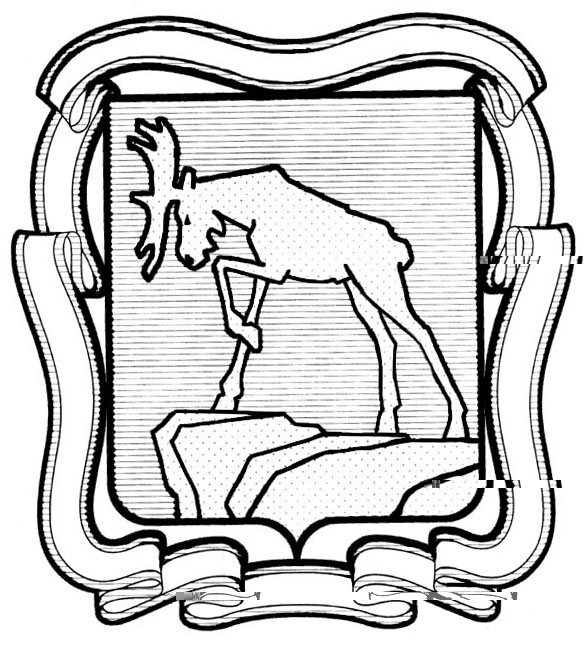 СОБРАНИЕ ДЕПУТАТОВ МИАССКОГО ГОРОДСКОГО ОКРУГА                                                         ЧЕЛЯБИНСКАЯ ОБЛАСТЬ     ______________ СЕССИЯ СОБРАНИЯ  ДЕПУТАТОВ МИАССКОГО ГОРОДСКОГО ОКРУГА ШЕСТОГО  СОЗЫВАРЕШЕНИЕ №____от  __________ г.Рассмотрев предложение Председателя Собрания депутатов  Миасского городского округа Д.Г. Проскурина  о внесении изменений в Решение Собрания депутатов Миасского городского округа от 25.03.2016 г. №3 «Об утверждении Положения «О порядке  организации и проведения публичных слушаний в Миасском городском округе», учитывая рекомендации постоянной комиссии по вопросам законности, правопорядка и местного самоуправления, руководствуясь Федеральным законом от 06.10.2003 №131-ФЗ «Об общих принципах организации местного самоуправления в Российской Федерации» и Уставом Миасского городского округа, Собрание депутатов Миасского городского округаРЕШАЕТ:Внести следующие изменения в Решение Собрания депутатов Миасского городского округа от 25.03.2016 г. №3 «Об утверждении Положения «О порядке  организации и проведения публичных слушаний в Миасском городском округе» (далее – Решение), а именно в Приложении к Решению: 1) подпункт 5 пункта 14 изложить в следующей редакции:«5)  сроки и порядок подачи замечаний, предложений и рекомендаций заинтересованных лиц по обсуждаемым вопросам, в том числе посредством его размещения на официальном сайте соответствующего органа местного самоуправления в информационно-телекоммуникационной сети «Интернет»; 2) пункт 14 дополнить абзацем следующего содержания:«Жителям Округа обеспечивается возможность  представления своих замечаний и предложений по вынесенному на обсуждение проекту муниципального правового акта, в том числе посредством официального сайта соответствующего органа местного самоуправления в информационно-телекоммуникационной сети «Интернет»;3) в пункте 15 после слов «не позднее 10 рабочих дней со дня принятия)» дополнить словами «и размещается на официальном сайте соответствующего органа местного самоуправления в информационно-телекоммуникационной сети «Интернет»; 4) третий абзац пункта 15 исключить;5) подпункт 5 пункта 23 после слов  «обобщение предложений,» дополнить словом «замечаний»;6) пункт 32 изложить в новой редакции:«32. Заключение (решение) о результатах публичных слушаний, включая мотивированное обоснование принятых решений доводится до сведения населения Округа путем опубликования (обнародования) в срок не позднее 10 рабочих дней со дня окончания слушаний, в том числе посредством их размещения на официальном сайте соответствующего органа местного самоуправления в информационно-телекоммуникационной сети «Интернет».2. Настоящее Решение опубликовать в установленном порядке.3. Контроль исполнения настоящего Решения возложить на постоянную комиссию по вопросам законности, правопорядка и местного самоуправления.Председатель Собрания депутатов 				Д.Г. Проскурин                            Глава Миасского городского округа		     	            Г.М. ТонкихО внесении изменений в Решение Собрания депутатов Миасского городского округа от 25.03.2016 г. №3 «Об утверждении Положения «О порядке  организации и проведения публичных слушаний в Миасском городском округе» 